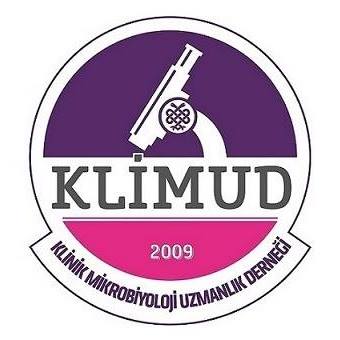 KLİMUD-Çevrimiçi ANA-IIF Değerlendirme Programı Kayıt FormuBaşvuran Kurumun:Program Yetkilisinin:*E-posta kısmına, KLİMUD-Çevrimiçi ANA-IIF Değerlendirme Programı için alınan “gmail” adresi yazılmalıdır.Bu formu doldurduktan sonra 22.12.2018 tarihine kadar kaliteklimud@gmail.com adresine gönderiniz. İletişim: Dr.Neval Yurttutan UyarGSM:0530 614 31 81e-posta: kaliteklimud@gmail.comAdıBirimiAdresiŞehirPosta KoduAdı ve SoyadıÜnvanıe-posta*Telefon NoDahiliGSM No